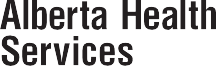 Income Assessment for Reduced Fee Dental CareComplete the formSend your completed form by mail, fax, email, or bring it to one of the following clinics: Sheldon M. Chumir Dental Clinic	1213 4th St. SW Calgary AB T2R 0X7Fax: 403.955.6899	Phone: 403.955.6888Northeast Dental Clinic (Sunridge Mall)	200 2580 32 St NE Calgary AB T1Y 7M8Fax: 403.944.9779	Phone: 403.944.9999Email: community.dental@ahs.ca (please use email for program application ONLY)Fill out this section to find out if you are eligible for reduced fee dental services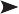 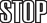 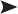 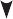 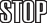 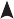 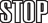 Do you receive assistance from any of these government programs? ()Did you answer Yes to any of the questions?YesNo, ContinueYou do not qualify for reduced fee dental services These programs already provide you with dental benefits Please contact them if you have questions.Do you have a Notice of Assessment? (A notice that is sent to you when you file a tax return)NoYes, ContinueCan you get one?NoYes, ContinueDo not continue this form. Use Form 20933 Temporary Eligibility Assessment to find out if you qualify for emergency/urgent dental servicesFill this out to find and show your family income (Use Line 236 on your Notice of Assessment)Your yearly taxable income	$	 Your spouse/common law partner’s taxable income $ 	  Total Combined Household Income	$ 	What is your family size?	Number of persons 	Includes: You + Your spouse/ partner + Number of children under age 18Is your family income below the◄ low-income cutoff?NoYes, ContinueSend/bring a copy of your Notice of Assessment for you and your spouse with this formAlberta Health Services collects health information in accordance with Section 20 of the Health Information Act (HIA) for the purpose of providing health services, determining eligibility for health services, or to carry out any other purpose authorized by the HIA. If you have questions about this collection, please ask your health care provider or contact Manager, Public Health Dental Services 6th Floor, 1213 4th Street SW Calgary, AB T2R 0X7, Phone 403.955.6685. 19284 (Rev2022-08)Program NameYesNoAssured Income for the Severely Handicapped (AISH)Alberta Adult Health BenefitAlberta Senior’s BenefitAlberta Student Finance Board Assistance (Student Loans)First Nations Social Services Income Support